給「年輕的我」三個建議：可以不喜歡讀書，但記得樂在學習！文章來源：書摘精選、王永福‧商周出版　2020-12-21　　有天我和好友見面，朋友開口就說：「如果我的小孩能像你這麼自律就好了…。」我聽了大笑，連忙問朋友是怎麼回事。原來好友的孩子正值青春期，很多事情都有自己的意見，平常對功課興趣缺缺，作業遲交，早上也經常賴床…。朋友從FB看到我都四、五點就起床，然後要求自己有紀律地完成工作或寫作，便時常和孩子分享我的日常，希望他能改變、學習。　　聽完後我又笑了，朋友有點生氣地說：「我希望孩子可以學習你的自律，這有什麼好笑的？」我連忙安撫他說：「這是一個很大的誤會！」因為現在快50 歲的我，也許在某些時刻知道如何要求自己，但那可是「現在的我」，「年輕的我」完完全全不是這個樣子啊！　　朋友好奇地追問：「那…『年輕的你』是什麼樣子呢？」。我回答：「嗯…就很正常的年輕人呀！」三十多年前還在五專讀書的我，早上一樣爬不起來，需要媽媽再三催促，睡到最後一刻才出門。上課時常常在睡覺，作業常常遲交，雖然讀的是土木工程，但是字醜圖差，功課三不五時就被老師退件。除此之外，那時還常常翹課去芳鄰餐廳喝奶茶，連請假都懶得請，專四差一點因此而操行不及格。有一陣子迷上舞廳，經常衝去午夜場跳一整晚，一直到天色微亮才回家！　　「啊…跟現在的反差也太大了！那…你是怎麼變成『現在的你』？」朋友再問。　　那個過程太長，有很多不同的經驗及改變，很難幾句話交代清楚，所以我只是笑著對朋友說，如果有機會讓「現在的我」遇見「年輕的我」，也許我會給「年輕的我」三個建議：一、可以不喜歡讀書，但記得樂在學習　　「年輕的我」對學校功課真的是不感興趣，上課很無聊，只想睡覺。但是，雖然對上學沒興趣，對學習倒是很有興趣的！「年輕的我」看一堆書自學電腦，也常在下課時跑去彰化八卦山下的文化中心圖書館，看書、借書再回家。網路開始發達後，更常會為了買一個設備，找遍所有的資料，讓自己快速掌握某一個領域的專業部分。如果我打算買一台攝影機，我就會先讓自己懂得各種不同規格和機型的差異；要學沖Espresso，就會弄懂所有壓力、粉量、溫度，以及淬取的要素。這些都是學校不教也不用考試，卻是我自己喜歡學習的東西。　　現在的我認為，書讀得如何、考試成績好不好…都不是最重要的！記得要喜歡學習，掌握更多自學與查找資料的能力。因為學習不是「年輕時」的事，而是「一輩子」的事。只要一直喜歡學習，很多事情就會慢慢變化和成長。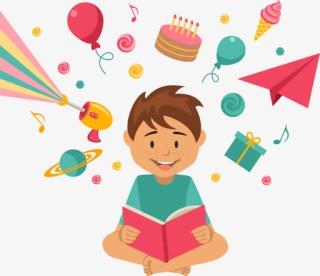 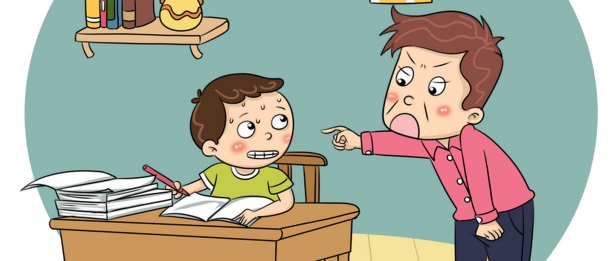 二、專注優勢，尋找自己的天賦　　「年輕的我」其實有很多缺點：成績功課背誦不好、畫圖字寫不好、缺乏自律、沒有目標…。但是「年輕的我」偶然間接觸了電腦後，馬上就迷上了！自己會熬夜玩電腦，看書學程式設計，甚至連期末考之前，手上翻的也是Auto CAD 的教學書。雖然功課一直不好，但電腦課一定是全班最高分，甚至從專四開始，老師知道我已經在電腦補習班教課，就把班上電腦課的教學任務也指派給我，我甘之如飴，也從過程中獲得很多經驗及成就感。　　「現在的我」認為，所謂的「天賦」，就是找到一件你願意耐著性子、花時間把它做到最好的事情！因為你願意花時間在上面，自然有機會越做越好！沒有人是完美的，與其改進缺點，不如找出你的優勢，把它做最大化的發揮。也許某些優勢就會是你的天賦所在！像是「年輕的我」學習電腦的模式，後來又複製到簡報技巧和教學技術的發展上。專注在擅長的領域，耐著性子花時間做到最好！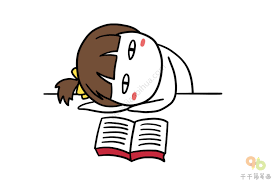 　　雖然「年輕的我」缺點多多，「現在的我」應該也還是，但只要專注在自己的優勢上，找到自己的「天賦」，花時間持續投入，人生就會越變越好！三、相信自己，不要讓別人來定義你　　「年輕的我」常常會聽到別人的很多評價，比如一聽說我讀土木，就馬上問我：「讀這個有前途嗎？」當工地主任時，別人也會懷疑：「做這個好嗎？」後來轉做業務時，又有人會說：「做業務不穩定，還是工地好啦。」最後離開業務工作成為講師，也有人對我說：「業務做得好好的，為什麼要換跑道？」對「年輕的我」而言，似乎不管做什麼都得不到支持。　　某親戚曾經告訴我媽：「你這個小孩『吃好做輕苦』（台語）…，媽媽你以後可能會很歹命。」後來我媽跟我轉述，我聽了哈哈大笑，「吃好」這件事真的猜對了，但只猜對一半！因為「年輕的我」明白，要「吃好」就得想辦法「做好」，而且過程中所有的經歷和努力一定不會白費，有一天都會派上用場！「年輕的我」在電腦、工地、業務上的不同經驗，都變成了「現在的我」表現的基礎及養分。　　因此，請「年輕的我」記得，別人不是你，無法代替你做任何決定！只有你可以定義你自己！不管做什麼，一定要用心投入，在每個歷程中把事情做好。也許「年輕的我」還看不到未來的樣子，但是，只要每個階段都盡力、努力，未來的樣子…就完全由你自己來定義！～想一想～(請3-4位同學分享，並將50字以上的心得寫於輔導週誌中)1.讀完了本篇文章，我的感想是…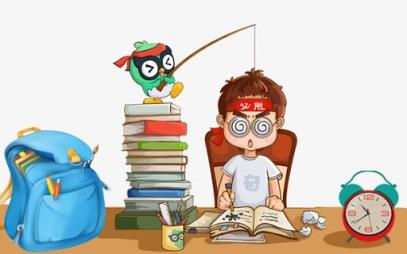 2.學習除了升學與考試外，我還從學習中所獲得的是…